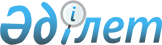 О внесении изменений и дополнений в постановления Правления Национального Банка Республики Казахстан от 30 марта 2019 года № 40 "Об утверждении Правил осуществления валютных операций в Республике Казахстан" и от 10 апреля 2019 года № 64 "Об утверждении Правил мониторинга валютных операций в Республике Казахстан"Постановление Правления Национального Банка Республики Казахстан от 26 сентября 2023 года № 66. Зарегистрировано в Министерстве юстиции Республики Казахстан 5 октября 2023 года № 33511
      Примечание ИЗПИ!      Вводится в действие с 01.01.2024
      Правление Национального Банка Республики Казахстан ПОСТАНОВЛЯЕТ:
      1. Внести в постановление Правления Национального Банка Республики Казахстан от 30 марта 2019 года № 40 "Об утверждении Правил осуществления валютных операций в Республике Казахстан" (зарегистрировано в Реестре государственной регистрации нормативных правовых актов под № 18512) следующие изменения и дополнения:
      в Правилах осуществления валютных операций в Республике Казахстан, утвержденных указанным постановлением:
      в главе 2:
      пункт 13 изложить в следующей редакции:
      "13. Платеж и (или) перевод денег по валютной операции, проведение которой может быть направлено на вывод денег из Республики Казахстан, уклонение от выполнения требований валютного законодательства Республики Казахстан, осуществляется при наличии сведений о представлении резидентом, являющимся отправителем или получателем денег, разрешения уполномоченному банку на передачу информации о данном платеже и (или) переводе денег органам валютного контроля и правоохранительным органам.
      Такое разрешение оформляется в произвольной форме. Допускается представление одного разрешения в отношении всех платежей и (или) переводов денег по валютным операциям в рамках валютного договора, на основании которого осуществляются валютные операции, проведение которых может быть направлено на вывод денег из Республики Казахстан, уклонение от выполнения требований валютного законодательства Республики Казахстан.";
      дополнить параграфом 4 следующего содержания:
      "Параграф 4. Виды и критерии отдельных валютных операций, проведение которых может быть направлено на вывод денег из Республики Казахстан, уклонение от выполнения требований валютного законодательства Республики Казахстан, и порядок их проведения
      16-1. К валютным операциям, проведение которых может быть направлено на вывод денег из Республики Казахстан, относятся следующие операции:
      1) финансовый заем, предусматривающий предоставление нерезидентом денег резиденту (за исключением уполномоченного банка), если условиями соответствующего валютного договора (изначально либо после внесения изменений и (или) дополнений в валютный договор) не предусмотрено осуществление перевода денег, подлежащих получению от нерезидента, на банковские счета резидента в уполномоченных банках;
      2) финансовый заем, предусматривающий возникновение у резидента (за исключением уполномоченного банка) требований к нерезиденту по возврату денег, если условиями соответствующего валютного договора (изначально либо после внесения изменений и (или) дополнений в валютный договор) не предусмотрено осуществление перевода денег, подлежащих получению от нерезидента, на банковские счета резидента в уполномоченных банках;
      3) финансовый заем, предусматривающий предоставление резидентом денег нерезиденту, не являющемуся аффилированным лицом, если условиями соответствующего валютного договора (изначально либо после внесения изменений и (или) дополнений в валютный договор) не предусмотрена выплата вознаграждения за пользование предметом финансового займа;
      4) операции по экспорту, если условиями соответствующего валютного договора (изначально либо после внесения изменений и (или) дополнений в валютный договор) предусмотрено, что срок исполнения обязательств нерезидентом по оплате экспорта превышает 720 (семьсот двадцать) дней с даты исполнения обязательств резидентом;
      5) операции по импорту, если условиями соответствующего валютного договора (изначально либо после внесения изменений и (или) дополнений в валютный договор) предусмотрено, что срок исполнения обязательств нерезидентом по поставке товаров (выполнению работ, оказанию услуг) или по возврату денег, включая авансовый платеж или сумму предоплаты в полном объеме (в случае неисполнения нерезидентом своих обязательств по импорту), превышает 720 (семьсот двадцать) дней с даты исполнения обязательств резидентом;
      6) перевод денег резидентом нерезиденту-профессиональному участнику рынка ценных бумаг, осуществляющему валютные операции по поручениям клиентов, на сумму, превышающую 50 000 (пятьдесят тысяч) долларов США в эквиваленте;
      7) перевод резидентом денег на собственный счет за рубежом на сумму, превышающую 50 000 (пятьдесят тысяч) долларов США в эквиваленте;
      8) безвозмездный перевод денег, осуществляемый резидентом в пользу нерезидента на сумму, превышающую 50 000 (пятьдесят тысяч) долларов США в эквиваленте.
      Валютные операции, указанные в подпунктах 1), 2) и 3) части первой настоящего пункта, не включают финансовые займы, которые возникают в рамках сделок по торговому или исламскому финансированию, а также операции, осуществляемые нерезидентами со своими филиалами (представительствами) в Республике Казахстан, и операции между филиалами (представительствами) иностранных организаций в Республике Казахстан.
      Для целей настоящего пункта к аффилированному лицу резидента относятся:
      1) лицо, которому принадлежит десять и более процентов голосующих акций акционерного общества (десять и более процентов голосов участников) юридического лица-резидента;
      2) лицо, в котором данному резиденту принадлежит десять и более процентов голосующих акций акционерного общества (десять и более процентов голосов участников);
      3) лицо, которое совместно с данным резидентом находится под контролем третьего лица.
      Настоящий пункт не распространяется на внутрикорпоративные переводы денег, осуществляемые филиалами (представительствами) иностранных нефинансовых организаций.
      16-2. К валютным операциям, проведение которых может быть направлено на уклонение от выполнения требований валютного законодательства Республики Казахстан, относятся платежи и (или) переводы денег одного лица за календарный месяц по двум или более валютным договорам, заключенным с одним и тем же нерезидентом, на общую сумму, превышающую пороговое значение, свыше которого такие валютные договоры подлежат присвоению учетного номера.
      16-3. При проведении платежа и (или) перевода денег по валютным операциям, указанным в пунктах 16-1 и 16-2 Правил, резидент представляет в уполномоченный банк разрешение на передачу информации о данном платеже и (или) переводе денег в органы валютного контроля и правоохранительные органы, а также по требованию уполномоченного банка иные документы и информацию, необходимые уполномоченному банку для проведения мониторинга и изучения операции в соответствии с требованиями Закона Республики Казахстан "О противодействии легализации (отмыванию) доходов, полученных преступным путем, и финансированию терроризма" (далее – Закон о ПОДФТ).
      16-4. При проведении платежа и (или) перевода денег по валютным операциям, указанным в пунктах 16-1 и 16-2 Правил, уполномоченный банк проводит мониторинг и изучение такой операции в соответствии с программой мониторинга и изучения операций клиентов, предусмотренной правилами внутреннего контроля, разработанными и принятыми в соответствии со статьей 11 Закона о ПОДФТ.".
      2. Внести в постановление Правления Национального Банка Республики Казахстан от 10 апреля 2019 года № 64 "Об утверждении Правил мониторинга валютных операций в Республике Казахстан" (зарегистрировано в Реестре государственной регистрации нормативных правовых актов под № 18544) следующие изменения:
      в Правилах мониторинга валютных операций в Республике Казахстан, утвержденных указанным постановлением:
      приложение 9 изложить в редакции согласно приложению к настоящему постановлению.
      3. Департаменту платежного баланса (Ускенбаев А.Б.) в установленном законодательством Республики Казахстан порядке обеспечить:
      1) совместно с Юридическим департаментом (Косбаев Н.К.) государственную регистрацию настоящего постановления в Министерстве юстиции Республики Казахстан;
      2) размещение настоящего постановления на официальном интернет-ресурсе Национального Банка Республики Казахстан после его официального опубликования;
      3) в течение десяти рабочих дней после государственной регистрации настоящего постановления представление в Юридический департамент сведений об исполнении мероприятия, предусмотренного подпунктом 2) настоящего пункта.
      4. Контроль за исполнением настоящего постановления возложить на заместителя Председателя Национального Банка Республики Казахстан Баймагамбетова А.М.
      5. Настоящее постановление вводится в действие с 1 января 2024 года и подлежит официальному опубликованию.
      СОГЛАСОВАНОБюро национальной статистикиАгентства по стратегическомупланированию и реформамРеспублики Казахстан
      СОГЛАСОВАНОМинистерство иностранных делРеспублики Казахстан
      СОГЛАСОВАНОМинистерство финансовРеспублики Казахстан Форма, предназначенная для сбора административных данных
      Представляется: в центральный аппарат Национального Банка Республики КазахстанФорма административных данных размещена на интернет-ресурсе: www.nationalbank.kz Отчет о проведенных валютных операциях
      Индекс формы административных данных: ПР-9Периодичность: ежемесячнаяОтчетный период: _______ месяц ____ годаКруг лиц, представляющих информацию: уполномоченный банкСрок представления: до 18 (восемнадцатого) числа (включительно) месяца,следующего за отчетным периодом
      продолжение таблицы
      продолжение таблицы
      продолжение таблицы
      продолжение таблицы
      продолжение таблицы
      продолжение таблицы
      продолжение таблицы
      Наименование уполномоченного банка ________________________________БИН уполномоченного банка ________________________________________Адрес ____________________________________________________________Телефон __________________________________________________________Адрес электронной почты ___________________________________________Исполнитель ______________________________________________________фамилия, имя и отчество (при его наличии) подпись, телефонРуководитель или лицо, уполномоченное на подписание отчета__________________________________________________________________фамилия, имя и отчество (при его наличии) подпись, телефонДата подписания отчета "____" ______________20___ года Пояснение по заполнению формы административных данных Отчет о проведенных валютных операциях
(индекс – ПР-9, периодичность – ежемесячная) Глава 1. Общие положения
      1. Настоящее пояснение определяет единые требования по заполнению формы, предназначенной для сбора административных данных, "Отчет о проведенных валютных операциях" (далее – Форма).
      2. Форма разработана в соответствии с пунктом 6 статьи 5 Закона Республики Казахстан "О валютном регулировании и валютном контроле" (далее – Закон о валютном регулировании и валютном контроле).
      3. Форма представляется уполномоченным банком ежемесячно и включает информацию о проведенных им валютных операциях, в том числе по поручениям клиентов.
      4. Форму подписывают руководитель или лицо, уполномоченное на подписание отчета, и исполнитель. Глава 2. Заполнение Формы
      5. В Форму включается информация по валютным операциям за отчетный период на сумму, равную или превышающую пороговое значение, определяемое Правилами осуществления валютных операций в Республике Казахстан, утвержденными постановлением Правления Национального Банка Республики Казахстан от 30 марта 2019 года № 40, зарегистрированным в Реестре государственной регистрации нормативных правовых актов под № 18512, (далее – Правила осуществления валютных операций в Республике Казахстан).
      6. В Форму не включается информация по валютным операциям участников Международного финансового центра "Астана", совершаемых на его территории, а также по покупке (продаже) наличной иностранной валюты через обменные пункты.
      7. Валютные операции отражаются в Форме:
      по платежам и (или) переводам денег по поручениям клиентов (в том числе осуществленным с использованием платежных карточек) – на дату зачисления денег на банковский счет клиента в уполномоченном банке (списания денег с банковского счета клиента в уполномоченном банке);
      по собственным платежам и (или) переводам денег уполномоченного банка – на дату зачисления денег на корреспондентский счет уполномоченного банка (списания денег с корреспондентского счета уполномоченного банка);
      по другим валютным операциям – на дату совершения операции.
      Информация по платежам и (или) переводам денег по валютным операциям, осуществленным с использованием платежных карточек, исправляется уполномоченным банком по мере получения информации о таких платежах и (или) переводах денег от резидента или нерезидента.
      8. Части 1, 6 и 7 Формы заполняются в случае проведения валютных операций на основании валютного договора.
      9. В части 1 Формы указываются реквизиты валютного договора. Графа 1.3 заполняется, если валютному договору присвоен учетный номер.
      10. В частях 2 и 3 Формы указывается информация об отправителе денег и бенефициаре в соответствии с платежным документом.
      В графах 2.3 и 3.3 указывается двухбуквенный код страны регистрации (для юридического лица, филиала (представительства) юридического лица) или страны постоянного проживания (для физического лица на основании гражданства или права, предоставленного в соответствии с законодательством Республики Казахстан или иностранного государства) отправителя денег, бенефициара в соответствии с национальным классификатором Республики Казахстан НК РК ISO 3166-1 "Коды для представления названий стран и единиц их административно-территориальных подразделений. Часть 1. Коды стран".
      Графы 2.4, 2.5, 3.4 и 3.5 заполняются в соответствии с Правилами применения кодов секторов экономики и назначения платежей, утвержденными постановлением Правления Национального Банка Республики Казахстан от 31 августа 2016 года № 203, зарегистрированным в Реестре государственной регистрации нормативных правовых актов под № 14365, (далее – Правила применения кодов секторов экономики и назначения платежей).
      При внесении (снятии) наличных денег с банковского счета в частях 2 и 3 заполняется информация о владельце счета, за исключением случаев внесения (снятия) наличных денег третьим лицом на банковский счет физического лица. При внесении наличных денег третьим лицом на банковский счет физического лица в части 2 заполняется информация о лице, которое вносит деньги, в части 3 – о владельце счета.
      При снятии наличных денег третьим лицом с банковского счета физического лица в части 2 заполняется информация о владельце счета, в части 3 заполняется информация о лице, которое снимает деньги.
      При продаже уполномоченным банком иностранной валюты, чеков, векселей, других платежных документов или иных валютных ценностей в части 2 Формы отражается информация об уполномоченном банке, в части 3 Формы – о клиенте-покупателе. При покупке уполномоченным банком иностранной валюты, чеков, векселей, других платежных документов или иных валютных ценностей в части 2 Формы отражается информация о клиенте-продавце, в части 3 Формы – об уполномоченном банке.
      11. В части 4 Формы указывается информация о валютной операции.
      Графа 4.2 заполняется в соответствии с приложением 2 к Правилам осуществления валютных операций в Республике Казахстан.
      Графа 4.3 заполняется в соответствии с Правилами применения кодов секторов экономики и назначения платежей.
      В графе 4.5 указывается трехзначный буквенный код валюты в соответствии с национальным классификатором Республики Казахстан НК РК 07 ISO 4217 "Коды для представления валют и фондов".
      В графе 4.6 указывается "01" - для отправленных платежей или перевода денег, операции по снятию наличной иностранной валюты или продаже уполномоченным банком иностранной валюты, чеков, векселей, других платежных документов или иных валютных ценностей, "02" - для входящих платежей или перевода денег, операции по зачислению наличной иностранной валюты или покупке уполномоченным банком иностранной валюты, чеков, векселей, других платежных документов или иных валютных ценностей.
      В графе 4.7 указывается "1", если платеж и (или) перевод денег осуществляется между юридическим лицом и его структурными подразделениями или между структурными подразделениями одного юридического лица, в остальных случаях указывается "0".
      Графа 4.8 заполняется в соответствии с пунктами 16-1 и 16-2 Правил осуществления валютных операций в Республике Казахстан следующим образом:
      "1.1" – финансовый заем, предусматривающий предоставление нерезидентом денег резиденту (за исключением уполномоченного банка), если условиями соответствующего валютного договора (изначально либо после внесения изменений и (или) дополнений в валютный договор) не предусмотрено осуществление перевода денег, подлежащих получению от нерезидента, на банковские счета резидента в уполномоченных банках;
      "1.2" – финансовый заем, предусматривающий возникновение у резидента (за исключением уполномоченного банка) требований к нерезиденту по возврату денег, если условиями соответствующего валютного договора (изначально либо после внесения изменений и (или) дополнений в валютный договор) не предусмотрено осуществление перевода денег, подлежащих получению от нерезидента, на банковские счета резидента в уполномоченных банках;
      "1.3" – финансовый заем, предусматривающий предоставление резидентом денег нерезиденту, не являющемуся аффилированным лицом, если условиями соответствующего валютного договора (изначально либо после внесения изменений и (или) дополнений в валютный договор) не предусмотрена выплата вознаграждения за пользование предметом финансового займа;
      "1.4" – операции по экспорту, если условиями соответствующего валютного договора (изначально либо после внесения изменений и (или) дополнений в валютный договор) предусмотрено, что срок исполнения обязательств нерезидентом по оплате экспорта превышает 720 (семьсот двадцать) дней с даты исполнения обязательств резидентом;
      "1.5" – операции по импорту, если условиями соответствующего валютного договора (изначально либо после внесения изменений и (или) дополнений в валютный договор) предусмотрено, что срок исполнения обязательств нерезидентом по поставке товаров (выполнению работ, оказанию услуг) или по возврату денег, включая авансовый платеж или сумму предоплаты в полном объеме (в случае неисполнения нерезидентом своих обязательств по импорту), превышает 720 (семьсот двадцать) дней с даты исполнения обязательств резидентом;
      "1.6" – перевод денег резидентом нерезиденту-профессиональному участнику рынка ценных бумаг, осуществляющему валютные операции по поручениям клиентов, на сумму, превышающую 50 000 (пятьдесят тысяч) долларов США в эквиваленте;
      "1.7" – перевод резидентом денег на собственный счет за рубежом на сумму, превышающую 50 000 (пятьдесят тысяч) долларов США в эквиваленте;
      "1.8" – безвозмездный перевод денег, осуществляемый резидентом в пользу нерезидента на сумму, превышающую 50 000 (пятьдесят тысяч) долларов США в эквиваленте; 
      "2" – платежи и (или) переводы денег одного лица за календарный месяц по двум или более валютным договорам, заключенным с одним и тем же нерезидентом, на общую сумму, превышающую пороговое значение, свыше которого такие валютные договоры подлежат присвоению учетного номера;
      "0" – в остальных случаях.
      12. В части 5 Формы указывается информация об организации (банке) контрагента по валютной операции - организации (банке) отправителя денег для полученных платежей и (или) переводов денег, организации (банке) бенефициара для отправленных платежей и (или) переводов денег. По внутрибанковским валютным операциям указывается информация об отчитывающемся уполномоченном банке. При отсутствии в документах, на основании которых проводится платеж и (или) перевод денег, информации об организации (банке) отправителя денег часть 5 не заполняется.
      В графе 5.3 указывается двухбуквенный код страны организации (банка) отправителя денег или бенефициара в соответствии с национальным классификатором Республики Казахстан НК РК ISO 3166-1 "Коды для представления названий стран и единиц их административно-территориальных подразделений. Часть 1. Коды стран". Для внутрибанковских валютных операций указывается код "KZ".
      13. В частях 6 и 7 Формы указываются сведения об отправителе денег или получателе денег по валютному договору. Если отправитель (получатель) денег по валютному договору совпадает с отправителем денег (бенефициаром) по платежному документу, то в части 6 (7) заполняется информация аналогично части 2 (3) Формы.
      В графах 6.3 и 7.3 указывается двухбуквенный код страны регистрации (для юридического лица, филиала (представительства) юридического лица) или страны постоянного проживания (для физического лица на основании гражданства или права, предоставленного в соответствии с законодательством Республики Казахстан или иностранного государства) отправителя или получателя денег по валютному договору в соответствии с национальным классификатором Республики Казахстан НК РК ISO 3166-1 "Коды для представления названий стран и единиц их административно-территориальных подразделений. Часть 1. Коды стран".
      Графы 6.4, 6.5, 7.4 и 7.5 заполняются в соответствии с Правилами применения кодов секторов экономики и назначения платежей.
      14. В части 8 Формы указывается дополнительная информация, не включенная в части 1, 2, 3, 4, 5, 6 и 7 Формы: информация об объекте инвестирования, эмитенте ценных бумаг, стране объекта недвижимости, особые условия платежа, дата зачисления денег на счет хранения указаний отправителя по валютному законодательству.
      15. Отсутствие уточняющей информации в части 8 Формы не является нарушением. Включение в Форму валютных операций на сумму менее установленного порогового значения не является нарушением.
      16. В случае отсутствия информации за отчетный период Форма представляется с нулевыми значениями.
      17. Корректировки (изменения, дополнения) в Форму вносятся в течение 4 (четырех) месяцев после срока представления, установленного пунктом 34 Правил мониторинга валютных операций в Республике Казахстан, утвержденных постановлением Правления Национального Банка Республики Казахстан от 10 апреля 2019 года № 64, зарегистрированным в Реестре государственной регистрации нормативных правовых актов под № 18544.
					© 2012. РГП на ПХВ «Институт законодательства и правовой информации Республики Казахстан» Министерства юстиции Республики Казахстан
				
      ПредседательНационального Банка Казахстана

Т. Сулейменов
Приложение
к постановлению
Председатель Национального
Банка Казахстана
от 26 сентября 2023 года № 66Приложение 9
к Правилам мониторинга
валютных операций
в Республике КазахстанФорма
1. Реквизиты валютного договора
1. Реквизиты валютного договора
1. Реквизиты валютного договора
Номер валютного договора
Дата валютного договора
Учетный номер валютного договора
1.1
1.2
1.3
2. Отправитель денег по платежному документу
2. Отправитель денег по платежному документу
2. Отправитель денег по платежному документу
2. Отправитель денег по платежному документу
2. Отправитель денег по платежному документу
Наименование или фамилия, имя, отчество(при наличии)
Бизнес-идентификационный номер (далее – БИН), индивидуальный идентификационный номер(далее – ИИН)
Код страны
Признак резидентства
Код сектора экономики
2.1
2.2
2.3
2.4
2.5
3. Бенефициар по платежному документу
3. Бенефициар по платежному документу
3. Бенефициар по платежному документу
3. Бенефициар по платежному документу
3. Бенефициар по платежному документу
Наименование или фамилия, имя, отчество (при наличии)
БИН, ИИН
Код страны
Признак резидентства
Код сектора экономики
3.1
3.2
3.3
3.4
3.5
4. Информация о валютной операции
4. Информация о валютной операции
4. Информация о валютной операции
4. Информация о валютной операции
4. Информация о валютной операции
4. Информация о валютной операции
4. Информация о валютной операции
4. Информация о валютной операции
Дата
Код валютной операции
Код назначения платежа (КНП)
Сумма в тысячах единиц валюты
Код валюты платежа
Признак платежа
Признак внутрикорпоративного перевода денег
Вид операции, связанной с выводом денег, уклонением от выполнения требований валютного законодательства Республики Казахстан
4.1
4.2
4.3
4.4
4.5
4.6
4.7
4.8
5. Информация об организации (банке) контрагента по валютной операции
5. Информация об организации (банке) контрагента по валютной операции
5. Информация об организации (банке) контрагента по валютной операции
Идентификационный код организации (банка) (БИК)
Наименование
Код страны
5.1
5.2
5.3
6. Отправитель денег по валютному договору
6. Отправитель денег по валютному договору
6. Отправитель денег по валютному договору
6. Отправитель денег по валютному договору
6. Отправитель денег по валютному договору
Наименование или фамилия, имя, отчество (при наличии)
БИН, ИИН
Код страны
Признак резидентства
Код сектора экономики
6.1
6.2
6.3
6.4
6.5
7. Получатель денег по валютному договору
7. Получатель денег по валютному договору
7. Получатель денег по валютному договору
7. Получатель денег по валютному договору
7. Получатель денег по валютному договору
Наименование или фамилия, имя, отчество (при наличии)
БИН, ИИН
Код страны
Признак резидентства
Код сектора экономики
7.1
7.2
7.3
7.4
7.5
8. ПримечаниеПриложение
к форме отчета
о проведенных
валютных операциях